`Beginning Foot Hand Ear Reflexology & Certificate CourseCE Hours: 28 CE Hours for ARCB, ABMP, NCBTMB & Many StatesSchool Campus for Classes:  The American Academy of Reflexology conducts it’s classes at 13315 W. Washington Blvd, LA, CA 90066 3rd Floor, TOT Room. Close to Marina del Rey, Venice Beach, Santa Monica, & 12 minutes from Los Angeles Airport LAX.  Parking: ground floor.  Restaurants near by.  Motel list available upon request.Refund Policy: 100% refund if cancellation received by day prior to the start of class. Thereafter, refund will be made less a $25 fee, Or registration may be applied to future class or transferred to another person by the applicant.Administrative Address for Correspondence & Phone CallsAmerican Academy of Reflexology, Bill Flocco, Director, 12719 Sarah Street, Studio City, CA 91604818 841-7741   AAReflex@aol.com    www.AmericanAcademyofReflexology.comClass size is limited.  We look forward to meeting you and sharing this adventure with you.Scan Mail or Call Your Registration Today          FHE Sep 15-16, 29-30, 2018You can also Register online: www.AmericanAcademyofReflexology.comIf paying by check, please print your name ________________________________________________________Please make checks payable to American Academy of ReflexologyAddress  __________________________________  City ____________________ State _______ Zip _________Phone (Home) (_____) ______________ (Work) (_____)________________ (Cell) (______)________________ eMail Address _______________________________________________________________________________Credit Card   Visa    MasterCardCredit Card # ___________________________________________________ Expiration date _______________Name On Card (Please print) ___________________________________________________________________				If payment received 4 weeks	Late registrations				prior to start of seminar	             or at the doorFoot Hand Ear Seminar	  $420			       $470Foot Reflexology		  $210			       $235Hand & Ear Reflexology	  $210			       $235  Foot Reflexology Class                   Sep  15-16  Hand & Ear Reflexology Class     Sep  29-309:00 AM - 5:30 PM Both DaysHelp yourself, your family, friends, & clients to be pain free & have far better health. Learn effective Foot, Hand, & Ear Reflexology Routines to use separately or combine with other modalities. Working with all three is far more effective than just Foot Reflexology. Instructors: Lisa Chan Lac PhD & Stefanie SabounchianContinue Your Reflexology StudiesThe more serious student can deepen their knowledge, skills, confidence & results, after the Foot Hand Ear Class, by continuing with:Beginning Integrated Foot Hand Ear Reflexology Watch for this class to be offered during 2018   50 CE HoursAdvanced Integrated Foot Hand Ear Reflexology Watch for this class to be offered during 2018   50 CE HoursInstructors: Lisa Chan, Bill Flocco, Stefanie Sabounchian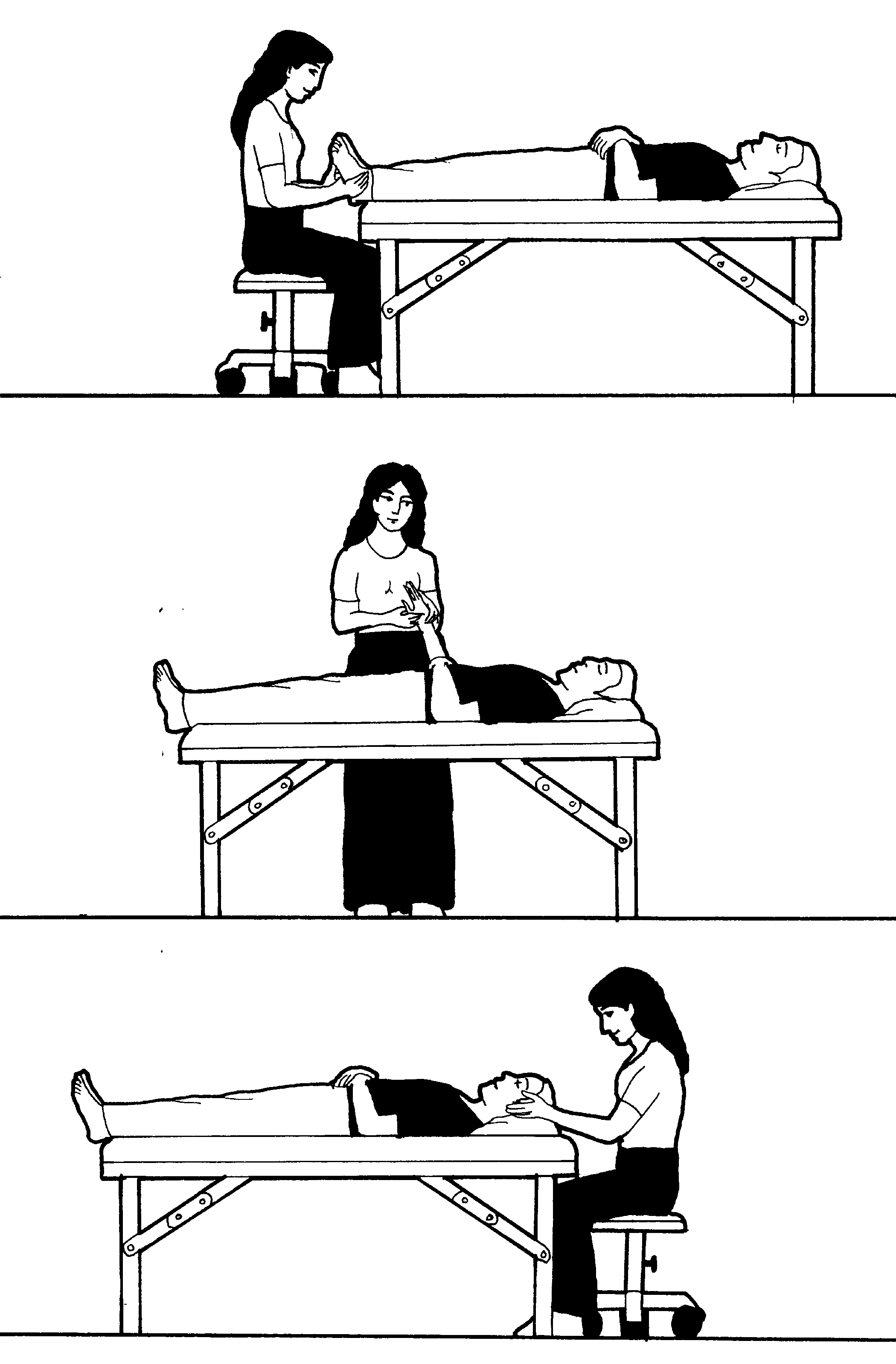 